CSJが楽しいテニス大会に挑戦します。いろいろなイベントを用意してお待ちしています！CSJが企画する最高レベルのレディース大会です。関東レベルで参加者を募集する予定です女子連の方、それ以外の方も是非チャレンジして見てください。（予定イベント）　テニス用品の特価販売、女子トップ選手との対戦、その他にもいろいろ！●期　　日　　令和5年2月14日（火）　バレンタイン❤●会　　場　　　CSJつくばテニスガーデン（アウトドア５面 オムニ、ハード）●協　　賛　　　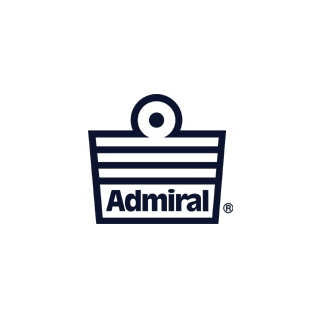 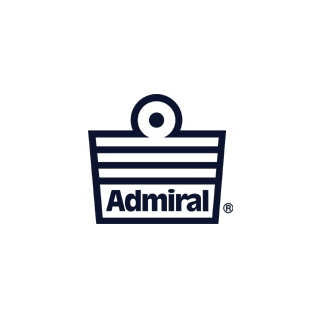 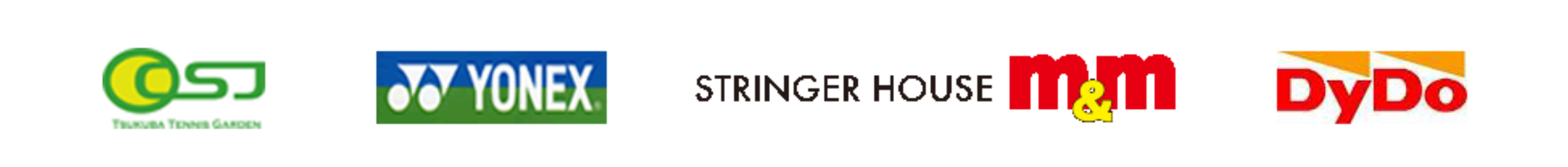 ●実施種目　　レディースダブルス●参加資格・定員　　レディースプレーヤー　　　　　　　　　　　　　オープンクラス　２４ペア●試合方法　　　３ペアによるリーグ戦の後、順位別トーナメント　　　　　　　　　　　各試合　６ゲーム先取ノーアドバンテージ方式●参加料　　　　１ペア　　４，０００円　　試合当日会場でお支払いください。●申込方法　　　CSJホームページの「CSJカップオープン申込」からエントリーしてください。　　　　　　　　　　（申込順を一本化するためにFAXでは受付しませんのでご注意お願いいたします。）             　２、３日後、申込確認の返信を致しますので必ずご確認ください。返信ない場合は問い合わせをお願いいたします。　定員になり次第締め切ります。　　　　　　　　　　申込先：　（担当　上田暁子　　ＴＥＬ　080-3098-1029）　　　　　　　　　　　　　　　　　　　　　　　　　　　　　　　　　　　　　　　　　　　　　　　　　　　　　　　　　　　　　　　　●組み合わせ発表  当日発表いたします。●その他　　　　　＊優勝、準優勝、第３位を表彰します。（１位トーナメントのみになります。）　　　　　　　　　　　　＊天候その他の事情により、試合方法が変更になる場合があります。　　　　　　　　　　　　＊大会当日傷害保険に加入しますが、補償は保険の範囲内とさせていただきます。また、盗難などの事故については、主催者は責任を負いません。各選手は十分にご注意ください。　　　　　　　　　　　　＊参加できなくなった場合はなるべく早めにお知らせください。ペアの変更も可能です。　　　　　　　　　　　　＊エントリー〆切後のキャンセルはエントリー代を頂きますのでご注意ください。